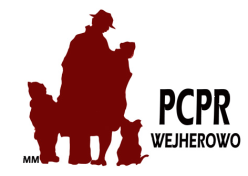 Indywidualny Program Usamodzielnienia sporządzony dnia ………………………….Podstawa prawna:Ustawa z z dnia 9 czerwca 2011 r. o wspieraniu rodziny i systemie pieczy zastępczej( Dz. U z 2015r., poz. 332 ze zm)Cel programu:  życiowe usamodzielnienie wychowanka poprzez uwzględnienie wykształcenia i zdobycia kwalifikacji zawodowych zgodnie z jego aspiracjami i możliwościami oraz stabilizacja sytuacji mieszkaniowej.1. Dane osoby usamodzielnianej:Imię i nazwisko:…………………………………………………………………………………Data i miejsce urodzenia: ………………………………………………………………………Adres zamieszkania: ……………………………………………………………………………Adres zameldowania na pobyt stały:………………………………………………………… Telefon/ e-mail………………………………………………………………………………….Osoba niepełnosprawna:  □ TAK  Stopień niepełnosprawności………………………□ NIE 2. Możliwości ( potencjał osobisty i posiadane zasoby)  osoby usamodzielnianej pozwalające na właściwą realizację procesu usamodzielnienia.…………………………………………………………………………………………………………………………………………………………………………………………………………………………………………………………………………………………………………………………………………………………………………………………………………………………………………………………………………………………………………………………………………………………………………………………………………………………………………………………………………………………………………………3. Ograniczenia lub bariery w środowisku mogące  powodować utrudnienia w realizacji procesu usamodzielnienia …………………………………………………………………………………………………………………….………………………………………………………………………………………………………………………………………………………………………………………………………………………………………………………………………………………………………………………………………………………………………………………Informacja o  miejscach pobytu  w pieczy zastępczej bezpośrednio przed  rozpoczęciem procesu usamodzielnienia zgodnie z art. 141 ust. 1 ustawy ………………………………………………………………………………………………………………………………………………………………………………………………………………………………………………………………………………………………………………………………………………………………………….II. Zakres współdziałania osoby usamodzielnianej z opiekunem usamodzielnienia□ współdziałanie w zakresie opracowania, realizacji, zmian  i oceny końcowej IPU,□ informowanie o zmianie sytuacji życiowej w tym edukacyjnej, zawodowej, mieszkaniowej, zdrowotnej,□ opiniowanie wniosków o przyznanie pomocy na kontynuowanie nauki, usamodzielnienie  i zagospodarowanie,□ współpraca w zakresie uzyskania pomocy w kontaktach z rodziną,□ współpraca w zakresie uzyskania pomocy w kontaktach z instytucjami publicznymi,□ współpraca w zakresie uzyskania odpowiednich warunków mieszkaniowych,□ współpraca w zakresie podjęcia zatrudnienia,□ współpraca w zakresie ustalenia uprawnień do ubezpieczenia zdrowotnego,□ inne ( jakie?)…………………………………………………………………………………1. Współdziałanie i wspieranie osoby usamodzielnianej w kontaktach z rodziną i środowiskiem Matka biologicznaImię i nazwisko, adres zamieszkania……………………………………………………………Rodzaj kontaktów osoby usamodzielnianej z rodzicem ………………………………………Ojciec biologicznyImię i nazwisko, adres zamieszkania……………………………………………………………Rodzaj kontaktów osoby usamodzielnianej z rodzicem ………………………………………DziadkowieImię i nazwisko, adres zamieszkania……………………………………………………………Rodzaj kontaktów ……………………………………..………………………………………RodzeństwoImię i nazwisko, adres zamieszkania……………………………………………………………Rodzaj kontaktów osoby usamodzielnianej z rodzeństwem ……………………………………Osoby, na których wsparcie mogę  liczyć:Wykaz  instytucji i/ lub organizacji, z którymi zamierzam podjąć:Sposób uzyskania wykształcenia    Pomoc w uzyskaniu odpowiednich warunków mieszkaniowychPlanowane miejsce osiedlenia się osoby usamodzielnianej  Podjęcie zatrudnienia............................................................................................................................................................................................................................................................................................................................................................................................................................................................................................................................................................................................................................Termin realizacji...........................................................................................................................Pomoc w uzyskaniu przysługujących świadczeńVIII.  Inne oczekiwane formy pomocy□ pomoc w uzyskaniu zatrudnienia□ pomoc prawna w zakresie ………………………………………………………………….□ wsparcie psychologiczne □ pomoc w kontaktach z instytucjami □ pozyskiwanie informacji o możliwych formach wsparcia i instytucjach wspierających□ modyfikowania indywidualnego programu usamodzielnienia;□ nawiązania kontaktów z  rodziną...............................................				                       .........................................podpis osoby usamodzielnianej					            podpis opiekuna usamodzielnieniaDEKLARACJA I ZOBOWIĄZANIA USAMODZIELNIAJĄCEGO SIĘ WYCHOWANKA/I:Zobowiązuję się do: realizacji indywidualnego programu usamodzielnienia, opracowanego wspólnie 
z opiekunem usamodzielnienia, zatwierdzonego przez kierownika Powiatowego Centrum Pomocy Rodzinie w …………………………………………….aktywnego współdziałania z opiekunem programu usamodzielnienia w celu skuteczniej realizacji programu usamodzielnienia. dokonania po zakończeniu realizacji indywidualnego programu usamodzielnienia wraz z opiekunem usamodzielnienia i kierownikiem powiatowego centrum pomocy rodzinie właściwego do udzielenia pomocy  oceny końcowej procesu usamodzielnienia.poinformowania opiekuna usamodzielnienia oraz Powiatowego Centrum Pomocy Rodzinie 
w ……………………………….………....... o każdej zmianie mojej sytuacji osobistej, dochodowej i majątkowej, w tym szczególnie o zmianie szkoły i miejsca zamieszkania.  przeznaczenia pomocy na usamodzielnienie do zaspokojenia ważnych życiowo potrzeb tj. polepszenia warunków mieszkaniowych stworzenia warunków do działalności zarobkowej, w tym podniesienia kwalifikacji zawodowych, pokrycia wydatków związanych z nauką, z wyłączeniem wydatków na kontynuowanie nauki.            Wejherowo, dnia ............................... roku..............................................		podpis osoby usamodzielnianej					 ZATWIERDZENIE INDYWIDUALNEGO PROGRAMU USAMODZIELNIENIASprawdzono pod względem merytorycznym i formalnym dnia…………………………..r.								………………………………………Podpis osoby sprawdzającejZatwierdzam niniejszy program do realizacji                                                                                                .............................................Data i podpis Dyrektora PCPRImię i nazwisko/Adres zamieszkaniaPokrewieństwoZakres oczekiwanej pomocyTermin realizacjiNazwa instytucji/organizacjiAdres siedzibyZakres współpracy lub oczekiwanej pomocyTermin realizacjiTerminPosiadane wykształcenieObecnie kontynuuje naukę w:Zamierzam nadal kontynuować naukę w:Posiadam uprawnienia zawodowe:Planuję uzyskanie kwalifikacji w zawodzie :Po opuszczeniu pieczy zastępczej  zamierzam się osiedlić ( miejscowość, gmina, powiat)Zamieszkam  z rodziną zastępczą/  pozostanę w placówce opiekuńczo- wychowawczejZamieszkam z rodziną biologicznąWynajmę pokójKupię mieszkaniePo opuszczeniu pieczy zastępczej oczekuję pomocy wUzyskaniu prawa do zamieszkania w mieszkaniu chronionym Całkowitym  lub częściowym  pokryciu wydatków związanych z wynajmem pokojuUłatwieniu uzyskania mieszkania socjalnego z zasobów gminyUmożliwieniu zamieszkania w bursie lub internacie do czasu ukończenia naukicałkowitym lub częściowym pokryciu wydatków związanych z zakwaterowaniem w trakcie nauki  w szkole wyższejTAK/NIETerminPomoc pieniężna na kontynuowanie naukiPomoc pieniężna na usamodzielnieniePomocy pieniężna na zagospodarowaniePomocy rzeczowa na zagospodarowanie